RESEARCH TITLE        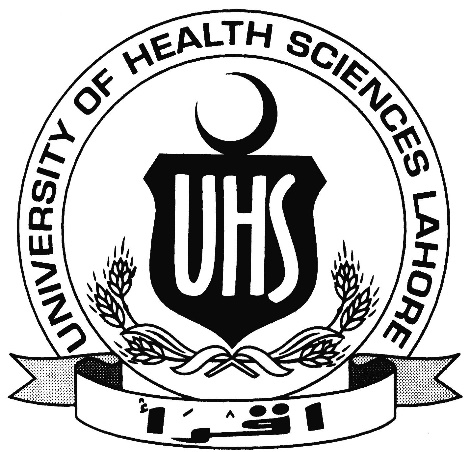 ByName of the StudentforQualification (Specialty)under supervision ofName of the supervisor (May add a co-supervisor if required)Name of the Postgraduate Institute Harvard Style for UHS Thesis and SynopsisAfkhami-Ardekani, M. and Rashidi, M. (2009). Iron status in women with and without gestational diabetes mellitus. J. Diabetes Complications, 23: 194-198.Buongiorno,  A.M.,  Morelli,  S.,  Sagretella,  E.,  Sensi,  M.,  Marrocia,  E.,  Caiola,  S.  and  Vasta,  M.  (2007). Influence of family history of type 2 diabetes on leptin concentration in cord blood of male offspring with high birth weight. Ann. Ist. Super Sanita, 4: 377-382.Buse,  J.B.,  Polonsky,  K.S.,  Burant,  C.F.  (2003).  Type  2  Diabetes  Mellitus.  In:  Laren,  P.R.,  Kronenberg, H.M., Melmed, S. and  Polonsky, K.S. (Eds.) Williams Text Book of Endocrinology10th  ed. Philadelphia: Saunders, pp. 1927.Buttler,  E.  (2006).  Disorder  of  iron  metabolism.  In:  Lickman,  M.A.,  Beutlar,  E.,  Kips,  T.J,  Seligson,  U., Kausansky, K. and Parchal, J.T. (Eds.) Williams Hematology. 7th  ed. USA: McGraw Hill, pp. 511-553.Chen,  J.,  Reynold’s,  K.,  Wildman,  R.P.,  Whelton,  P.K.,  Hamm,  L.J.,  He,  J.  and  Munter,  P.  (2004). Association between inflammation and insulin resistance in U.S non diabetic adults. Diabetes Care, 27:2960-2968.Fernandez-Real,  J.M.,  Bermejo,  A.L.  and  Ricart,  W.  (2002).Cross-talk  between  iron  metabolism  and diabetes. Diabetes, 51: 2348-2354.Guillygomarch, A., Mendler, M.H., Moriand, R., Laine, F., Quentin, V. and David, V. (2001). Venesection therapy of insulin resistance associated hepatic iron overload. J. Hepatol., 35: 344-349.Halsall, D.J., McFarlane, I., Cox, T.M. and Wareham, N.J. (2003). Typical type2 diabetes mellitus and HFEgene mutations: a population-based case-control study. Hum. Mol. Gen., 12: 1361-1365.International   committee  for   standardization  in  Haematology.   (1996).   Recommendations  for   reference methods     for     haemoglobinometry     in     human     blood     and     specifications     for     International Haemoglobinocyanide Standard. JCP., 49: 271-274.International osteoporosis foundation. (2009). The Asian Audit Epidemiology, costs and burden of osteoporosis in Asia 2009. [online] Available at:<http://www.iofbonehealth.org/publications/asian-audit-2009.html> [Accessed 24 June 2011].Jehn,  M.,  Clark,  J.M.  and  Guallar,  E.  (2004).  Serum  ferritin  and  risk  of  the  metabolic  syndrome  in  U.S. adults. Diabetes Care, 27: 2422- 2428.Kumar, A., Tewari, P.  and Sahoo,  S.S. (2005).  Prevalence of insulin resistance in first  degree relatives of type-2 diabetes mellitus patients: A prospective study in North Indian population. Ind. J. Clin. Biochem.,20:10-17.La,  T.T.  and  Ho,  L.F.  (2004).  Impact  of  iron  deficiency  anemia  on  prevalence  of  gestational  diabetes mellitus. Diabetes Care, 27: 650-656.WHO/IDF, World Health Organization/International Diabetes Federation. (2006). Definition and diagnosis of diabetes mellitus and intermediate hyperglycemia: report of a WHO/IDF consultation 2006. Geneva, Switzerland: World Health Organization.Title of Research Project: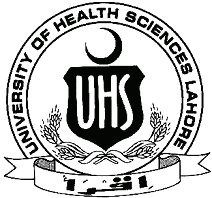 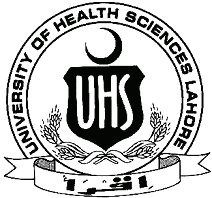 Title of Research Project:Title of Research Project:Title of Research Project:Title of Research Project:Synopsis submitted for:             M.Phil                       Ph.DDiscipline:Discipline:Discipline:Discipline:Name of the Applicant:Name of the Applicant:Name of the Applicant:D.O.BD.O.BNationality:NIC #:NIC #:NIC #:NIC #:Address:Address:Address:Address:Address:Phone #:Email:Email:Email:Email:Qualifications (list all; with date of graduation):Qualifications (list all; with date of graduation):Qualifications (list all; with date of graduation):Qualifications (list all; with date of graduation):Qualifications (list all; with date of graduation):Practical Experience (list all; with dates of employment):Practical Experience (list all; with dates of employment):Practical Experience (list all; with dates of employment):Practical Experience (list all; with dates of employment):Practical Experience (list all; with dates of employment):Name of post-graduate institution, where applicant is currently studyingName of post-graduate institution, where applicant is currently studyingName of post-graduate institution, where applicant is currently studyingName of post-graduate institution, where applicant is currently studyingName of post-graduate institution, where applicant is currently studyingName of parent institution (if on deputation):Name of parent institution (if on deputation):Name of parent institution (if on deputation):Name of parent institution (if on deputation):Name of parent institution (if on deputation):Name of Academic SupervisorName of Academic SupervisorSignature:Signature:Date:Name of Head of DepartmentName of Head of DepartmentSignature:Signature:Date:Name of Principal/DeanName of Principal/DeanSignature:Signature:Date:Convener, Ethical Review CommitteeConvener, Ethical Review CommitteeSignature:Signature:Date:Chairman (Advanced Studies & Research Board)             Approved                   Not Approved                                         Vice Chancellor, UHSChairman (Advanced Studies & Research Board)             Approved                   Not Approved                                         Vice Chancellor, UHSSignature:Signature:Date:Project Summary: (maximum 500 words):Should have short statement of problemIndicate research hypothesis/questionGive rationale for proposed studyDescribe research designMethodology of data analysisAnticipated results and their significanceProject Summary: (maximum 500 words):Should have short statement of problemIndicate research hypothesis/questionGive rationale for proposed studyDescribe research designMethodology of data analysisAnticipated results and their significanceProject Summary: (maximum 500 words):Should have short statement of problemIndicate research hypothesis/questionGive rationale for proposed studyDescribe research designMethodology of data analysisAnticipated results and their significanceProject Summary: (maximum 500 words):Should have short statement of problemIndicate research hypothesis/questionGive rationale for proposed studyDescribe research designMethodology of data analysisAnticipated results and their significanceProject Summary: (maximum 500 words):Should have short statement of problemIndicate research hypothesis/questionGive rationale for proposed studyDescribe research designMethodology of data analysisAnticipated results and their significanceIntroduction/Literature Review: (Not to exceed 3-4 pages, should consist of three sections;   the first section should include the scientific hypothesis; 2nd section should introduce the precise nature of  the project; the last section should describe quantifiable goals/objectives in the light of first two sections. References should be given in Harvard style preferably from last five years. A few older references can be given only for historical purpose)                                Introduction should establish the basis of the research, in three parts.Presentation of problem. State the research problems. First discussgeneral issues and then outline more specific problems.Give short summary of current state of knowledge, gaps or controversy in existing knowledge or if there is inconclusive evidence. Investigator may have his own observations/reasons to question the existing knowledge that need to be verified.Clearly indicate reason for conducting the study, ending up with actually what has to be done (Objectives).Introduction/Literature Review: (Not to exceed 3-4 pages, should consist of three sections;   the first section should include the scientific hypothesis; 2nd section should introduce the precise nature of  the project; the last section should describe quantifiable goals/objectives in the light of first two sections. References should be given in Harvard style preferably from last five years. A few older references can be given only for historical purpose)                                Introduction should establish the basis of the research, in three parts.Presentation of problem. State the research problems. First discussgeneral issues and then outline more specific problems.Give short summary of current state of knowledge, gaps or controversy in existing knowledge or if there is inconclusive evidence. Investigator may have his own observations/reasons to question the existing knowledge that need to be verified.Clearly indicate reason for conducting the study, ending up with actually what has to be done (Objectives).Introduction/Literature Review: (Not to exceed 3-4 pages, should consist of three sections;   the first section should include the scientific hypothesis; 2nd section should introduce the precise nature of  the project; the last section should describe quantifiable goals/objectives in the light of first two sections. References should be given in Harvard style preferably from last five years. A few older references can be given only for historical purpose)                                Introduction should establish the basis of the research, in three parts.Presentation of problem. State the research problems. First discussgeneral issues and then outline more specific problems.Give short summary of current state of knowledge, gaps or controversy in existing knowledge or if there is inconclusive evidence. Investigator may have his own observations/reasons to question the existing knowledge that need to be verified.Clearly indicate reason for conducting the study, ending up with actually what has to be done (Objectives).Introduction/Literature Review: (Not to exceed 3-4 pages, should consist of three sections;   the first section should include the scientific hypothesis; 2nd section should introduce the precise nature of  the project; the last section should describe quantifiable goals/objectives in the light of first two sections. References should be given in Harvard style preferably from last five years. A few older references can be given only for historical purpose)                                Introduction should establish the basis of the research, in three parts.Presentation of problem. State the research problems. First discussgeneral issues and then outline more specific problems.Give short summary of current state of knowledge, gaps or controversy in existing knowledge or if there is inconclusive evidence. Investigator may have his own observations/reasons to question the existing knowledge that need to be verified.Clearly indicate reason for conducting the study, ending up with actually what has to be done (Objectives).Introduction/Literature Review: (Not to exceed 3-4 pages, should consist of three sections;   the first section should include the scientific hypothesis; 2nd section should introduce the precise nature of  the project; the last section should describe quantifiable goals/objectives in the light of first two sections. References should be given in Harvard style preferably from last five years. A few older references can be given only for historical purpose)                                Introduction should establish the basis of the research, in three parts.Presentation of problem. State the research problems. First discussgeneral issues and then outline more specific problems.Give short summary of current state of knowledge, gaps or controversy in existing knowledge or if there is inconclusive evidence. Investigator may have his own observations/reasons to question the existing knowledge that need to be verified.Clearly indicate reason for conducting the study, ending up with actually what has to be done (Objectives).Material & Methods:Patients/Experimental Animals Selection (Inclusion & Exclusion Criteria; attach all                                                                        proformas  used for data collection at the end)                    Study Design: Survey, Descriptive Study, Quasi Experimental or Experimental.                    Setting: Place, where study will be carried out.                    Duration:                    Sample Size:                    Sampling Technique:                    Sample Selection:   Inclusion criteria                                                    Exclusion criteriaMaterial & Methods:Patients/Experimental Animals Selection (Inclusion & Exclusion Criteria; attach all                                                                        proformas  used for data collection at the end)                    Study Design: Survey, Descriptive Study, Quasi Experimental or Experimental.                    Setting: Place, where study will be carried out.                    Duration:                    Sample Size:                    Sampling Technique:                    Sample Selection:   Inclusion criteria                                                    Exclusion criteriaMaterial & Methods:Patients/Experimental Animals Selection (Inclusion & Exclusion Criteria; attach all                                                                        proformas  used for data collection at the end)                    Study Design: Survey, Descriptive Study, Quasi Experimental or Experimental.                    Setting: Place, where study will be carried out.                    Duration:                    Sample Size:                    Sampling Technique:                    Sample Selection:   Inclusion criteria                                                    Exclusion criteriaMaterial & Methods:Patients/Experimental Animals Selection (Inclusion & Exclusion Criteria; attach all                                                                        proformas  used for data collection at the end)                    Study Design: Survey, Descriptive Study, Quasi Experimental or Experimental.                    Setting: Place, where study will be carried out.                    Duration:                    Sample Size:                    Sampling Technique:                    Sample Selection:   Inclusion criteria                                                    Exclusion criteriaMaterial & Methods:Patients/Experimental Animals Selection (Inclusion & Exclusion Criteria; attach all                                                                        proformas  used for data collection at the end)                    Study Design: Survey, Descriptive Study, Quasi Experimental or Experimental.                    Setting: Place, where study will be carried out.                    Duration:                    Sample Size:                    Sampling Technique:                    Sample Selection:   Inclusion criteria                                                    Exclusion criteriaStatistical Analysis:Data recording, storage, assessment. How data will be analyzed? Software to be used. What parametric or non parametric tests will be used for different variables i.e. level of significance? How the conclusion will be drawn?Methodology: (Data Collection Procedure)                     What variables (Dependent or outcome and independent or predictors and                                                   confounding will be studied)                     Data Collection Tools/Instruments to be used in the studyStatistical Analysis:Data recording, storage, assessment. How data will be analyzed? Software to be used. What parametric or non parametric tests will be used for different variables i.e. level of significance? How the conclusion will be drawn?Methodology: (Data Collection Procedure)                     What variables (Dependent or outcome and independent or predictors and                                                   confounding will be studied)                     Data Collection Tools/Instruments to be used in the studyStatistical Analysis:Data recording, storage, assessment. How data will be analyzed? Software to be used. What parametric or non parametric tests will be used for different variables i.e. level of significance? How the conclusion will be drawn?Methodology: (Data Collection Procedure)                     What variables (Dependent or outcome and independent or predictors and                                                   confounding will be studied)                     Data Collection Tools/Instruments to be used in the studyStatistical Analysis:Data recording, storage, assessment. How data will be analyzed? Software to be used. What parametric or non parametric tests will be used for different variables i.e. level of significance? How the conclusion will be drawn?Methodology: (Data Collection Procedure)                     What variables (Dependent or outcome and independent or predictors and                                                   confounding will be studied)                     Data Collection Tools/Instruments to be used in the studyStatistical Analysis:Data recording, storage, assessment. How data will be analyzed? Software to be used. What parametric or non parametric tests will be used for different variables i.e. level of significance? How the conclusion will be drawn?Methodology: (Data Collection Procedure)                     What variables (Dependent or outcome and independent or predictors and                                                   confounding will be studied)                     Data Collection Tools/Instruments to be used in the studyEstimated Cost of the Project: which includes the funds required for all chemicals / reagents, laboratory equipment/ materials or study animals (if any) to be utilized in the research needs.Estimated Cost of the Project: which includes the funds required for all chemicals / reagents, laboratory equipment/ materials or study animals (if any) to be utilized in the research needs.Estimated Cost of the Project: which includes the funds required for all chemicals / reagents, laboratory equipment/ materials or study animals (if any) to be utilized in the research needs.Estimated Cost of the Project: which includes the funds required for all chemicals / reagents, laboratory equipment/ materials or study animals (if any) to be utilized in the research needs.Estimated Cost of the Project: which includes the funds required for all chemicals / reagents, laboratory equipment/ materials or study animals (if any) to be utilized in the research needs.Outcome & Utilization: (Describe in which way the expected results of your study can be useful in designing and delivery of health care system)Plan of work:Schedule/Phasing (In order to achieve the desired objectives of the study, divide your work plan                                 into different phases in a tabular form)Outcome & Utilization: (Describe in which way the expected results of your study can be useful in designing and delivery of health care system)Plan of work:Schedule/Phasing (In order to achieve the desired objectives of the study, divide your work plan                                 into different phases in a tabular form)Outcome & Utilization: (Describe in which way the expected results of your study can be useful in designing and delivery of health care system)Plan of work:Schedule/Phasing (In order to achieve the desired objectives of the study, divide your work plan                                 into different phases in a tabular form)Outcome & Utilization: (Describe in which way the expected results of your study can be useful in designing and delivery of health care system)Plan of work:Schedule/Phasing (In order to achieve the desired objectives of the study, divide your work plan                                 into different phases in a tabular form)Outcome & Utilization: (Describe in which way the expected results of your study can be useful in designing and delivery of health care system)Plan of work:Schedule/Phasing (In order to achieve the desired objectives of the study, divide your work plan                                 into different phases in a tabular form)References: (Not to exceed two pages.)                    Harvard style should be used. (Appendix – 1)References: (Not to exceed two pages.)                    Harvard style should be used. (Appendix – 1)References: (Not to exceed two pages.)                    Harvard style should be used. (Appendix – 1)References: (Not to exceed two pages.)                    Harvard style should be used. (Appendix – 1)References: (Not to exceed two pages.)                    Harvard style should be used. (Appendix – 1)